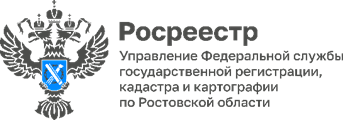 Пресс-релиз                                                                                                                                   10.08.2023«Дарение недвижимости»Вопросы о процедуре дарения недвижимости регулярно поступают в Управление Росреестра по Ростовской области. Сегодня мы ответим на них в традиционной рубрике «Вопрос-Ответ».1. Что значит подарить недвижимость? Все мы понимаем, что недостаточно просто сказать «дарю». Что нужно сделать, чтобы подарить объект недвижимости?Произнесенное на словах обещание не несет законной силы и правовых последствий. Подарить недвижимость – значит безвозмездно передать право собственности на нее другому лицу. Для этого, в первую очередь, необходимо составить договор между дарителем и одаряемым. Только подписанный документ и зарегистрированный на его основании в Росреестре переход права свидетельствует о получении объекта недвижимости в собственность одаряемого.Что именно можно подарить? Предметом договора дарения может выступать не только объект недвижимости, но и имущественное право. Например, право требования по договору участия в долевом строительстве может быть передано участником долевого новому участнику долевого строительства безвозмездно по договору уступки права требования.Кто может дарить и получать в дар недвижимость?Собственник или представитель по доверенности, в которой обязательно должен быть назван одаряемый и указан предмет дарения. Запрещается осуществлять дарение от имени малолетних и граждан, признанных недееспособными, их законными представителями; работникам образовательных, медицинских, социальных организаций гражданами, находящимися на лечении, содержании или воспитании; лицам, замещающим государственные и муниципальные должности в связи с их должностным положением, в связи с исполнением ими служебных обязанностей. Подробно о том кому запрещается осуществлять дарение, можно узнать в статье 575 ГК РФ.Какие документы представляются для регистрации?Оригиналы заявлений от дарителя и одаряемого, паспорта, оригинал доверенности (если обращается представитель), оригинал договора дарения. Могут потребоваться иные документы. Например, согласие супруга. За регистрацию права собственности на квартиру одаряемый (физическое лицо) должен уплатить пошлину в размере 2 000 руб.Как можно подать документы на регистрацию сделки дарения?Подать документы в Росреестр можно в офисах МФЦ, на выездном приеме ППК «Роскадастр», в электронном виде через Личный кабинет на сайте Росреестра (в данном случае потребуется приобрести ЭЦП) или через нотариуса, который удостоверил договор дарения.Контакты для СМИ:Пресс-служба Управления Росреестра по Ростовской областиТатьяна Фатеева8-938-169-55-69FateevaTA@r61.rosreestr.ruwww.rosreestr.gov.ru